ПОРАДИ ДЛЯ БАТЬКІВу вихованні підлітків1. Якщо Вас щось турбує в поведінці дитини, якомога швидше зустріньтеся і обговоріть це із класним керівником, шкільним психологом.2. Якщо в родині відбулися події, що вплинули на психологічний стан дитини, повідомте про це класного керівника. Саме зміни в сімейному житті часто пояснюють раптові зміни в поведінці дітей.3. Цікавтеся шкільними справами, обговорюйте складні ситуації, разом шукайте вихід із конфліктів.4. Допоможіть дитині вивчити імена нових учителів, запропонуйте описати їх, виділити якісь особливі риси.5. Порадьте дитині в складних ситуаціях звертатися за порадою до класного керівника, шкільного психолога.6. Не слід відразу ослабляти контроль за навчальною діяльністю, якщо в період навчання в початковій школі вона звикла до контролю з вашого боку. Привчайте дитину до самостійності поступово: вона має сама збирати портфель, телефонувати однокласникам і питати про уроки тощо.7. Основними помічниками у складних ситуаціях є терпіння, увага, розуміння.8. Головне новоутворення підліткового вікового періоду – відкриття своєї індивідуальності, свого «Я». Підвищується інтерес до свого тіла, зовнішності.9. Зростає дух незалежності, який впливає на стосунки підлітка в родині, школі.10. У дітей настає криза, пов’язана з бажанням здобути самостійність, звільнитися від батьківської опіки, з’являється страх перед невідомим дорослим життям.11. Бажання звільнитися від зовнішнього контролю поєднується зі зростанням самоконтролю й початком свідомого самовиховання.12. Внутрішній світ дитини ще нестабільний, тому батькам не слід залишати своїх дітей без нагляду. Підліток дуже вразливий і легко піддається впливам як позитивним, так і негативним.13. Розширюється коло спілкування, з’являються нові авторитети.14. Недоліки й суперечності в поведінці близьких і старших сприймаються гостро й хворобливо.15. У батьках підлітки хочуть бачити друзів і порадників, а не диктаторів.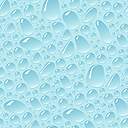 